С 2 до 3 лет у детей начинается новый период в жизни — время предельного интереса ко всему, что их окружает. Дети задают тысячи вопросов и часто даже не дожидаются ответов на них, придумывая для родителей всё новые и новые. В этом возрасте у малышей начинает развиваться логика, и задача взрослых — не пропустить момент и поспособствовать этому процессу. 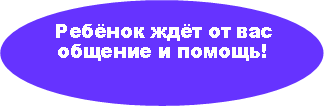 	Для того чтобы понимать, на чём должно строиться развитие логики у малышей от 2 до 3 лет, нужно точно знать, к чему они питают яркий интерес. На основании интереса детей можно проводить увлекательную и эффективную работу с ними,  которая будет строиться на специальных упражнениях, играх-упражнениях и просто играх.Малыш—это уникальная личность обладающая неповторимыми способностями. Задача родителей—развивать его природные задатки. Но даже если у вас не получится воспитать маленького гения, не расстраивайтесь. Всё равно ваш ребёнок неповторим, поэтому старайтесь любить его таким, какой он есть.  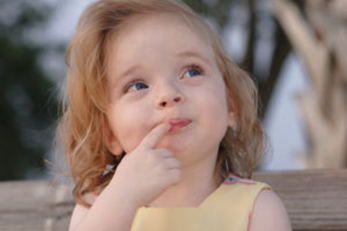  Как воспитать           умного                ребёнка?Что способствует развитию заложенного от природы потенциала у детей?Негласные правила, на которых должно быть построено развитие логики у малышей в раннем возрасте.  Не ограничивайте пространство малыша манежем, кроваткой, ограждениями. Познавая мир, кроха научится логически мыслить. Позаботьтесь о том, чтобы ребёнок регулярно получал новые впечатления и ощущения, благодаря им он сможет воспитать в себе любознательность. Дайте малышу почувствовать себя в полной безопасности, это чувство подарит ему возможность не бояться новых открытий. Будьте уверены в силах малыша, отказавшись от мысли, что его выбор не обоснован. Если ребёнок проявил к чему-либо живой интерес, то, скорее всего, он в состоянии справиться и с освоением этого. Не ограничивайте фантазии малыша некими правилами. Дайте ему возможность импровизировать, например, если он изображает яблоко синим, а собаку — превосходящую по размерам человека.Упражнения-игры для малышейУпражнения-игры для детей 2-3 лет обязательно должны увлекать и побуждать действовать. Так, например, с малышом можно позаниматься: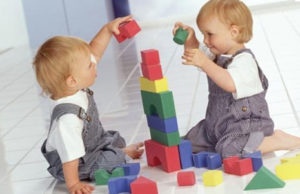  сортировкой игрушек по определённым признакам (форме, цвету, назначению), предлагая ему разложить их по разным ёмкостям; можно выполнять задание под веселую музыку и на время; анализом игрушек или предметов с выбором лишнего опять же по форме, цвету, назначению; это может быть мяч среди машинок или пластиковый пупс среди мягких игрушек.	В конце упражнений, если малыш справился с заданием, необходимо поговорить с ним о том, почему он поступал именно таким образом. Упражнения для развития логического мышленияНа четвертом году жизни для детей можно подбирать игры, базируемые не только на наглядном, но и на словесно-образном восприятии. Именно поэтому задания могут носить устный характер. 	Попросите ребёнка определить на рисунке, где изображены несколько предметов, тот, который отличается от других, с объяснением выбора. По такому же принципу попросите малыша выбрать лишнее слово из цепочки слов, например: «собака, кошка, корова, яблоко» или «мяч, шарик, апельсин, сосулька». Поиграйте с крохой в старую и добрую игру «Съедобное-несъедобное», предлагая ему распознавать слова по значению и одновременно работая над развитием реакции у него.	Не забывайте о диалоге с малышом. Задавайте ему как можно больше наводящих вопросов касательно всего, с чем ему приходится сталкиваться в жизни, начиная от простых  и заканчивая более сложными.